SaksfremleggEgengodkjenning av områdereguleringsplan for Eidebakken gravplassHenvisning til lovverk:Plan- og bygningslovenVedlegg:Saksprotokoll i Lyngen kommunestyre - 27.04.2016 Behandling:VEDTAK:Lyngen kommunestyre tiltrer formannskapets innstilling til vedtak. EnstVedtak:Områdereguleringsplan for Eidebakken gravplass med tilhørende bestemmelser egengodkjennes.Administrasjonen kunngjør vedtaket i samsvar med forvaltningslovens estemmelser.--- slutt på saksprotokoll ---Saksprotokoll i Lyngen formannskap - 12.04.2016 Behandling:VEDTAK:Lyngen formannskap tiltrer rådmannens innstilling. EnstVedtak:Områdereguleringsplan for Eidebakken gravplass med tilhørende bestemmelser egengodkjennes.Administrasjonen kunngjør vedtaket i samsvar med forvaltningslovens bestemmelser.--- slutt på saksprotokoll ---Rådmannens innstillingOmrådereguleringsplan for Eidebakken gravplass med tilhørende bestemmelser egengodkjennes.Administrasjonen kunngjør vedtaket i samsvar med forvaltningslovens bestemmelser.--- slutt på innstilling ---SaksopplysningerGenerelle opplysninger om sakenSweco AS har på oppdrag fra Lyngen kommune utarbeidet områdereguleringsplan for utvidelse av Eidebakken gravplass. Formålet med planen er å sikre nødvendig fremtidig areal for gravplasser. Gravferdsloven § 2 fastsetter at det til enhver tid skal være ledig gravplasser for minst 3 % av kommunens befolkning.  Reguleringsplanen omfatter også areal til parkeringsplass, samt legger til rette for ny adkomst.Planprosessen03.06.2014	Melding om oppstart av planarbeid 02.12.2014	Vedtak –utlegging til offentlig ettersyn av plan, Fsk-sak 148/14 16.12.2014 - 29.01.2015 – planforslag til offentlig ettersynDet kom inn 7 merknader fra private, offentlige etater og foreninger. Sametinget varslet innsigelse til reguleringsplanen i brev av 29.01.2015, da fredede kulturminner ikke var ivaretatt i planforslaget. Den eldste delen av kirkegården er en automatisk fredet kirkegård listeført av Riksantikvaren og registrert i Askeladden med ID 87945. I tillegg befinner det seg 3 SEFRAK registrerte bygninger (220-20- , -21, -22) innenfor planområdet, samt planområdet ligger i umiddelbar nærhet til den reindriftssamiske sommerboplassen Fjellfinnbakken (Askeladden ID 9070). Sametinget utførte i henhold til kulturminnelovens § 9 undersøkelser i planområdet 05.06.2015. Den 08.10.2015 kom Sametinget med en uttalelse vedrørende samiske kulturminner i planforslaget. Sametinget varslet trekk av innsigelse forutsatt at Sametingets merknader blir inkludert i bestemmelser og plankart. Det ble også klarlagt at SEFRAK-registrerte bygninger ikke er automatisk fredet og dermed kan rives, og at reguleringsplanen ikke er i konflikt med Fjellfinnbakken (Askeladden ID 9070).Den eldste delen av kirkegården er et automatisk fredet kulturminne jf. kulturminneloven § 4. Fortsatt bruk av denne delen av kirkegården, (til urnenedsettelse i graver yngre enn 100 år) krever dispensasjon fra kulturminneloven § 8, fjerde ledd. Riksantikvaren har som ansvarlig myndighet innvilget dispensasjon. Sametinget har i sin endelige uttalelse i brev av 17.03.2016 innvilget dispensasjon fra kulturminneloven § 8, fjerde ledd forutsett at følgende bestemmelse innarbeides i reguleringsplanen:«Hensynssone/båndleggingssone automatisk fredete samiske kulturminner, lokaliteten Eidebakken kirkegård (id. 87945)(H730 og H190)»«Samiske graver og gravminner eldre enn 100 år er fredet i medhold av kulturminneloven § 4. Tiltak som flytting, forandring, tildekking eller andre tiltak som er nevnt i kulturminneloven § 3, krever dispensasjon etter kulturminneloven § 8. Urnegraver kan anlegges i markerte graver som er yngre enn 100 år, og dersom graven har vært i bruk siden 1945, jf. Kirkerundskrivet T-300. Graver som ikke har vært i bruk siden 1945 eller som er eldre enn 100 år skal ikke brukes. Gravplanen skal følges».Merknaden er tatt til følge og bestemmelse er innarbeidet i planforslaget.Forhold til overordnet plan og øvrige vedtakOmrådeplanen samsvarer med kommuneplanens arealdel 2014-2026Økonomiske konsekvenserIkke behandletRisiko- og sikkerhetsmessige konsekvenserEr håndtert i reguleringsplan. Se planprogram for mer informasjon.MiljøkonsekvenserEr håndtert i reguleringsplan. Se planprogram for mer informasjon.Vurdering av alternativer og konsekvenserRådmannen vurderer at planforslaget legger opp til en god arealutnyttelse.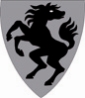 Lyngen kommuneArkivsaknr:	2015/20 -32Arkiv:	D41Saksbehandler:  Bjørn Eikeland Dato:                 31.03.2016UtvalgssakUtvalgsnavnMøtedato55/16Lyngen formannskap12.04.201631/16Lyngen kommunestyre27.04.20161Rapport kulturminner2Planbeskrivelse3Bestemmelser4Plankart